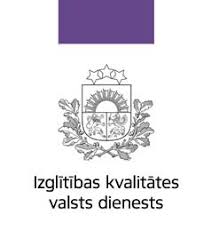 Kursi “Izglītības kvalitātes nodrošināšana pašvaldībā” (i modulis)(36 stundu kursi)Kursu mērķauditorija: pilsētu/novadu izglītības speciālisti2021.gada 3.decembrisTiešsaistes nodarbībasDarba kārtība11.50 – 12.00	Tehniskā pieslēgšanās12.00 – 13.15	Situāciju analīze: izglītības kvalitāte, izglītības kvalitātes vērtēšana, izglītības kvalitātes vērtēšanā izmantotie jēdzieni un metodes, risku identificēšanas sistēmaIzglītības iestādes darbības iekšējā un ārējā kvalitātes nodrošināšanas sistēma13.15 – 13.45 	Pārtraukums13.45 – 15.00	Pašvaldības izglītības stratēģija, tās izstrāde un īstenošana15.00 – 15.15	Aktuālie jautājumi un atbildesKursus vada: Rolands Ozols, Izglītības kvalitātes valsts dienesta Kvalitātes novērtēšanas departamenta direktorsKursu norisi finansē Izglītības un zinātnes ministrija